О назначении опроса повыявлению мнения гражданпо вопросу о поддержке инициативных проектовРассмотрев предложение инициативной группы о проведении опроса граждан по вопросу выявления мнения граждан о поддержке инициативных проектов «Территория спорта», «Северный Олень», «Огни Простоквашино», в соответствии с Федеральным законом от 06.10.2003 № 131-ФЗ «Об общих принципах организации местного самоуправления в Российской Федерации», Законом Красноярского края от 10.12.2020 № 10-4541 «Об отдельных вопросах назначения и проведения опроса граждан в муниципальных образованиях Красноярского края», решением Совета депутатов ЗАТО г. Зеленогорск от 06.12.2023 № 6-18р «О реализации инициативных проектов на территории города Зеленогорска», учитывая постановления Администрации ЗАТО г. Зеленогорск от 19.12.2023 № 263-п «Об определении территории, на которой планируется реализовать инициативный проект по благоустройству спортивной площадки (корта) на дворовой территории многоквартирных домов по ул. Набережная, д. 50 и ул. Набережная, д. 52», от 19.12.2023 № 264-п «Об определении территории, на которой планируется реализовать инициативный проект по устройству пешеходной дорожки в районе ул. Набережная, д. 46 и ул. Парковая, д. 16», от 19.12.2023 № 265-п «Об определении территории, на которой планируется реализовать инициативный проект «Северный Олень», руководствуясь Уставом города Зеленогорска Красноярского края, Совет депутатов ЗАТО г. ЗеленогорскРЕШИЛ:1. Назначить на территории города Зеленогорска Красноярского края проведение опроса по выявлению мнения граждан по вопросу о поддержке инициативных проектов «Территория спорта», «Северный Олень», «Огни Простоквашино» (далее – опрос граждан).2. Определить сроки проведения опроса граждан – с 08.01.2024 по 12.01.2024.3. Определить следующую формулировку вопросов, предлагаемых при проведении опроса граждан: определить приоритетный инициативный проект «Территория спорта» для его реализации в 2024 году;определить приоритетный инициативный проект «Северный Олень» для его реализации в 2024 году;определить приоритетный инициативный проект «Огни Простоквашино» для его реализации в 2024 году;принять участие в софинансировании (не менее 3% от суммы проекта (только после победы проекта в конкурсе)).4. Утвердить методику проведения опроса граждан согласно приложению № 1 к настоящему решению. 5. Утвердить форму опросного листа согласно приложению № 2 к настоящему решению.6. Утвердить форму подписного листа согласно приложению № 3 к настоящему решению.7. Утвердить форму согласия на обработку персональных данных согласно приложению № 4 к настоящему решению.8. Создать комиссию по проведению опроса граждан в количестве 5 человек, состав которой приведен в приложении № 5 к настоящему решению. 9. Определить территорию города Зеленогорска, как территорию, на которой будет проводиться опрос граждан.10. Определить минимальную численность жителей города Зеленогорск, участвующих в опросе граждан – 1001 человек.11. Настоящее решение подлежит размещению на официальном сайте Администрации ЗАТО г. Зеленогорск в информационно-телекоммуникационной сети «Интернет» в течение 3 рабочих дней со дня его принятия.     12. Настоящее решение вступает в силу в день, следующий за днем его опубликования в газете «Панорама».13. Контроль за выполнением настоящего решения возложить на постоянную комиссию по бюджету, экономической политике и муниципальной собственности. МЕТОДИКАпроведения опроса по выявлению мнения граждан по вопросу о поддержке инициативных проектов «Территория спорта», «Северный Олень», «Огни Простоквашино»1. Опрос по выявлению мнения граждан по вопросу о поддержке инициативных проектов «Территория спорта», «Северный Олень», «Огни Простоквашино» (далее – опрос граждан) осуществляется следующими способами:1) заполнение опросных листов путем поквартирного (подомового) обхода жителей;2) заполнение опросных листов в определенных местах (пунктах проведения опроса);3) заполнение подписных листов в поддержку инициативного проекта (далее - подписные листы) путем поквартирного (подомового) обхода жителей;4) голосование граждан с использованием государственной информационной системы «Активный гражданин».2. Лицо, осуществляющее опрос граждан, обязано ознакомить опрашиваемого с вопросом (вопросами), предлагаемым (предлагаемыми) при проведении опроса.3. В конце каждого дня в течение всего срока проведения опроса заполненные опросные листы, подписные листы доставляются лицами, осуществляющими опрос, в комиссию.4. В опросных листах, подписных листах фиксируется мнение жителей по вопросу (вопросам), предлагаемому (предлагаемым) на опрос граждан.5. Опросные листы, подписные листы изготавливаются по формам, утвержденным решением Совета депутатов о назначении опроса граждан.6. Изготовление опросных листов, подписных листов осуществляется комиссией не позднее чем за 3 календарных дня до начала опроса граждан.7. Число изготовленных опросных листов, подписных листов не должно более чем на 1,5 процента превышать число необходимых опросных листов, подписных листов для проведения опроса граждан.8. Текст опросного листа должен быть размещен только на одной его стороне. 9. Подписные листы заполняются только на одной стороне. 10. Опросные листы, подписные листы печатаются на русском языке.11. На лицевой стороне всех опросных листов, подписных листов в правом верхнем углу ставятся подписи двух членов комиссии.12. Использование карандаша при заполнении опросного листа, подписного листа не допускается.13. Опросный лист включает в себя:1) точную формулировку вопроса (вопросов), предлагаемого (предлагаемых) при проведении опроса;2) территорию проведения опроса;3) разъяснение порядка заполнения опросного листа;4) место для указания сведений об участнике опроса - его фамилии, имени, отчестве (последнее - при наличии), дате рождения (в возрасте 16 лет дополнительно указывается день и месяц рождения), месте жительства;5) место для проставления подписи опрашиваемого лица и для даты ее внесения;6) варианты ответов на предлагаемый вопрос (предлагаемые вопросы) – «За», «Против»;7) место для проставления подписи и указания сведений о лице, проводившем опрос - его фамилии, имени, отчестве (последнее - при наличии), месте жительства, данных паспорта или заменяющего его документа);8) согласие на обработку персональных данных.14. При вынесении на опрос нескольких вопросов они включаются в один опросный лист, последовательно нумеруются и отделяются друг от друга горизонтальными линиями.15. При заполнении подписного листа в поддержку инициативного проекта к подписному листу прилагаются согласия на обработку персональных данных граждан по форме, утвержденной решением Совета депутатов о назначении опроса граждан.16. Сведения о гражданине, ставящем в подписном листе свою подпись, вносятся в подписной лист по его просьбе лицом, осуществляющим сбор подписей. Подпись и дату ее внесения гражданин ставит собственноручно. Указанные сведения вносятся только рукописным способом.17. Лицо, осуществляющее сбор подписей по подписным листам, записывает участника опроса в журнал участников опроса, в котором расписывается напротив своей фамилии участник опроса. Заполнение паспортных данных в журнале опроса не требуется18. Каждый подписной лист с подписями граждан должен быть заверен лицом, осуществляющим опрос граждан. 19. При проведении опроса граждан путем обхода жилых помещений, мест работы (службы), учебы и иных мест нахождения участников опроса, лицо, осуществляющее опрос граждан, после предъявления паспорта или другого документа, удостоверяющего личность участника опроса, ставит в опросном листе любой знак в квадрате под словом «ЗА» или «ПРОТИВ» в соответствии с волеизъявлением участника опроса. Лицо, осуществляющее опрос граждан, записывает участника опроса в журнал участников опроса, в котором расписывается напротив своей фамилии участник опроса. Заполнение паспортных данных в журнале опроса не требуется. 20. При проведении опроса в пунктах проведения опроса, на ранее назначенных собраниях граждан, конференциях граждан (собраний делегатов) устанавливаются ящики для голосования, которые на время голосования опечатываются. Опросный лист выдается участнику опроса при предъявлении паспорта или другого документа, удостоверяющего его личность, который расписывается напротив своей фамилии в журнале участников опроса. Заполнение паспортных данных в журнале участников опроса не требуется. После получения опросного листа участник опроса ставит любой знак в квадрате под словом «ЗА» или «ПРОТИВ» в соответствии со своим волеизъявлением и опускает опросный лист в ящик для голосования.21. В случае если голосующий считает, что при заполнении опросного листа совершил ошибку, он вправе обратиться с просьбой выдать ему новый опросный лист взамен испорченного.22. Форма журнала участников опроса приведена в приложении к настоящей методике. 23. При голосовании граждан с использованием государственной информационной системы «Активный гражданин» идентификация граждан осуществляется через федеральную государственную информационную систему «Единый портал государственных и муниципальных услуг (функций)».24. Ссылки на голосование граждан с использованием государственной информационной системы «Активный гражданин» размещаются на официальном сайте www.zeladmin.ru Администрации ЗАТО г. Зеленогорск в информационно-телекоммуникационной сети «Интернет», на официальных аккаунтах Администрации ЗАТО г. Зеленогорск в социальных сетях в информационно-телекоммуникационной сети «Интернет».Форма журнала участников опроса по выявлению мнения граждан по вопросу о поддержке инициативных проектов «Территория спорта», «Северный Олень», «Огни Простоквашино»Форма опросного листадля выявления мнения граждан о поддержке инициативных проектов В рамках подпрограммы «Поддержка местных инициатив» (далее - ППМИ) государственной программы Красноярского края «Содействие развитию местного самоуправления» муниципальное образование город Зеленогорск Красноярского края может принять участие в конкурсе на предоставление денежных средств из бюджета Красноярского края размере не более 2700,0 тыс. рублей.Для участия в конкурсе населению необходимо:определить приоритетный инициативный проект для его реализации в 2024 году;принять участие в софинансировании (не менее 3% от суммы проекта (только после победы проекта в конкурсе)).Администрация ЗАТО г. Зеленогорск просит Вас выразить своё мнение об инициативных проектах для реализации в рамках ППМИ!Для прохождения опроса заполните необходимую информацию, поставьте любой знак напротив одного варианта ответов, впишите свой ответ там, где это предусмотрено. Сведения о лице, принявшем участие в опросе:Фамилия, имя, отчество (при наличии) _____________________________Дата, месяц и год рождения ______________________________________ Адрес места жительства __________________________________________Номер телефона (по желанию) _______________________________________ Я даю согласие на обработку вышеуказанных персональных данных (в том числе с использованием средств автоматизации) в целях учета комиссией по проведению опроса, Советом депутатов ЗАТО г. Зеленогорск, Администрацией ЗАТО г. Зеленогорск моего мнения об инициативном проекте для реализации в рамках ППМИ.___________________ / ____________________/             (подпись)                     (расшифровка подписи (ФИО))Какой из представленных ниже инициативных проектов, направленных на развитие объектов общественной инфраструктуры города Зеленогорска, Вы поддерживаете:3. Укажите, что именно необходимо сделать в рамках выбранного проекта ______________________________________________________________4. Готовы ли Вы участвовать финансово в реализации выбранного проекта?___ да             ___ нетЕсли «да», то какую сумму Вы готовы внести: ________ рублей5. Готовы ли Вы осуществить имущественное и (или) трудовое участие в реализации выбранного проекта?___ да             ___ нетЕсли «да», то опишите это участие (например, участие в субботниках, подготовка территории, предоставление материалов, техники и т.д.): __________________________________________________________________Спасибо за участие в опросе!Приложение № 3 к решению Совета депутатов ЗАТО г. Зеленогорск от ___________ № __________Форма подписного листа для выявления мнения граждан о поддержке инициативного проекта Мы, нижеподписавшиеся жители города Зеленогорска, поддерживаем инициативный проект________________________________________________________________________________________________________(наименование проекта)Подписной лист заверяю: _________________________________________________________________________________________________________________________________________________________________________________________ (Ф.И.О., дата рождения, данные паспорта (или заменяющего его документа), адрес места жительства лица, осуществляющего сбор подписей)«____» _______________ 20__ г.Приложение № 4 к решению Совета депутатов ЗАТО г. Зеленогорск от ___________ № __________Согласие на обработку персональных данныхЯ,________________________________________________________________,(фамилия имя отчество)зарегистрированный (ая) по адресу ________________________________________,документ, удостоверяющий личность: ______________________________________                                                                                               (вид документа)№__________________, _____________________________________________,(кем выдан)свободно, своей волей и в своем интересе на основании статей 9, 11 Федерального закона от 27.07.2006 № 152-ФЗ «О персональных данных» даю свое согласие комиссии по проведению опроса граждан, Совету депутатов ЗАТО г. Зеленогорск(далее – Оператор) на обработку (любое действие (операцию) или совокупность действий (операций), совершаемых с использованием средств автоматизации или без использования таковых средств с персональными данными, включая сбор, запись, систематизацию, накопление, хранение, уточнение (обновление, изменение), извлечение, использование, передачу (распространение, предоставление, доступ), обезличивание, блокирование, удаление, уничтожение), следующих персональных данных: фамилия, имя, отчество, год, месяц и число рождения, документ, удостоверяющий личность (серия, номер, кем и когда выдан), адрес места жительства.Вышеуказанные персональные данные предоставляю в целях рассмотрения инициативного проекта, а также реализации иных полномочий в соответствии с законодательством и иными правовыми актами, связанными с его рассмотрением.В соответствии со статьей 7 Федерального закона от 27.07.2006 
№ 152-ФЗ «О персональных данных» оператор вправе осуществлять передачу моих персональных данных третьим лицам в соответствии с законодательством.Я ознакомлен (а) с тем, что:согласие на обработку персональных данных вступает в силу с даты подписания настоящего согласия и действует бессрочно;согласие на обработку персональных данных может быть отозвано на основании письменного заявления в произвольной форме.Дата начала обработки персональных данных: «____» ____________ 20__ г.___________________ / ____________________/             (подпись)                     (расшифровка подписи)Приложение № 5 к решению Совета депутатов ЗАТО г. Зеленогорск от ___________ № __________Состав комиссии по проведению опроса по выявлению мнения граждан по вопросу о поддержке инициативных проектов «Территория спорта», «Северный Олень», «Огни Простоквашино»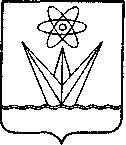  СОВЕТ ДЕПУТАТОВЗАКРЫТОГО АДМИНИСТРАТИВНО-ТЕРРИТОРИАЛЬНОГО ОБРАЗОВАНИЯ ГОРОД ЗЕЛЕНОГОРСККРАСНОЯРСКОГО КРАЯРЕШЕНИЕ СОВЕТ ДЕПУТАТОВЗАКРЫТОГО АДМИНИСТРАТИВНО-ТЕРРИТОРИАЛЬНОГО ОБРАЗОВАНИЯ ГОРОД ЗЕЛЕНОГОРСККРАСНОЯРСКОГО КРАЯРЕШЕНИЕ СОВЕТ ДЕПУТАТОВЗАКРЫТОГО АДМИНИСТРАТИВНО-ТЕРРИТОРИАЛЬНОГО ОБРАЗОВАНИЯ ГОРОД ЗЕЛЕНОГОРСККРАСНОЯРСКОГО КРАЯРЕШЕНИЕ__________г. Зеленогорск         № ____Глава ЗАТО г. Зеленогорск   ________________В.В. ТерентьевЗаместитель председателя Совета депутатов ЗАТО г. Зеленогорск      ________________С.М. КоржовПриложение № 1 к решению Совета депутатов ЗАТО г. Зеленогорск от ___________ № __________Приложение к Методике проведения опроса по выявлению мнения граждан по вопросу о поддержке инициативных проектов «Территория спорта», «Северный Олень», «Огни Простоквашино»№ п/пФамилия, имя, отчествоДата рождения Адрес места жительстваПодпись, дата внесение подписиПриложение № 2 к решению Совета депутатов ЗАТО г. Зеленогорск от ___________ № __________инициативный проект «Территория спорта»инициативный проект «Северный Олень»инициативный проект «Огни Простоквашино»№ п/пФамилия, имя, отчество (при наличии) Дата рождения Адрес места жительства Серия и номер паспорта или документа, заменяющего паспорт гражданина Участие финансово в реализации выбранного проекта (да/нет)Участие в реализации выбранного проекта имущественное и (или) трудовое (да/нет) Подпись и дата внесения подписи 123456123…Савиных Юлия Дмитриевнадепутат Совет депутатов ЗАТО г. Зеленогорск (по согласованию);Тырышкин Николай Анатольевичдепутат Совет депутатов ЗАТО г. Зеленогорск (по согласованию);Родина Наталья Александровназаместитель начальника Отдела городского хозяйства Администрации ЗАТО г. Зеленогорск ;Лесничих Наталья Александровнажитель города Зеленогорска (по согласованию);Редколес Роман Ивановичжитель города Зеленогорска (по согласованию).